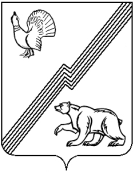 АДМИНИСТРАЦИЯ ГОРОДА ЮГОРСКАХанты-Мансийского автономного округа – Югры ПОСТАНОВЛЕНИЕот 12 июля 2021 года                                                                                № 1297-пО внесении изменений в постановлениеадминистрации города Югорска от 29.12.2020 № 2006 «Об утверждении Порядка возмещения расходов,связанных со служебными командировкамируководителей и работниковмуниципальных учреждений»В соответствии со статьей 168 Трудового кодекса Российской Федерации, Указом Президента Российской Федерации от 19.01.2013 № 36 «О внесении изменений в порядок и условия командирования федеральных государственных гражданских служащих, утвержденные Указом Президента Российской Федерации от 18.07.2005 № 813, и признании утратившими силу некоторых указов Президента Российской Федерации», с целью определения единого порядка возмещения расходов, связанных со служебными командировками руководителей и работников муниципальных учреждений:1. Внести в приложение к постановлению администрации города Югорска от 29.12.2020 № 2006 «Об утверждении Порядка возмещения расходов, связанных со служебными командировками руководителей и работников муниципальных учреждений» (с изменениями от 21.04.2021       № 556-п) следующие изменения:1.1. В абзаце первом пункта 10 слова «страховой взнос на обязательное личное страхование пассажиров на транспорте,» исключить;1.2. В абзаце четвертом пункта 27 слова «страховой взнос на обязательное личное страхование пассажиров на транспорте,» исключить.2. Опубликовать постановление в официальном печатном издании города Югорска и разместить на официальном сайте органов местного самоуправления  города Югорска.3. Настоящее постановление вступает в силу после его официального опубликования.Глава города Югорска                                                                 А.В. Бородкин